_________________________ № ____________________На ______________________ от ____________________I Всероссийский конкурс творческих работ 
«Мы помним, гордимся и чтим!»1. Порядок организации и проведения.Организатором Конкурса является ООО «Образовательный центр «Инициатива» (далее – Организатор).Приём работ осуществляется с 27 апреля 2022 г. по 23 мая 2022 г.Подведение итогов в течение пяти рабочих дней после получения полного пакета документов.Стоимость участия составляет 170 (сто семьдесят) рублей с каждого участника.2. Общие положения.Настоящее положение о I Всероссийском конкурсе творческих работ «Мы помним, гордимся и чтим!» (далее – Конкурс) определяет цель, задачи, участников Конкурса, порядок организации и проведения, требования к работам, критерии их оценки, порядок определения победителей, форму награждения участников и финансирование Конкурса.3. Участники Конкурса.К участию в Конкурсе приглашаются воспитанники дошкольных образовательных учреждений, центров дополнительного образования, учащиеся 1-11 классов, студенты СПО и НПО, педагоги и воспитатели всех общеобразовательных учреждений без предварительного отбора, оплатившие организационный взнос. Участие в Конкурсе является добровольным.4. Цели и задачи Конкурса.Цель: выявление и поддержка одаренных и талантливых участников. Задачи:– активизация познавательной деятельности, ориентированной на личностную и творческую самореализацию;– развитие и реализация творческих способностей участников;– формирование у подрастающего поколения чувства патриотизма и любви к Родине;– воспитание уважения к ветеранам Великой Отечественной войны и труженикам тыла.5. Порядок организации и проведения Конкурса.Оргкомитет, формируемый Организатором, осуществляет непосредственное руководство проведением Конкурса. К функциям Оргкомитета относятся: - определение и установление регламента проведения Конкурса;- обеспечение проведения Конкурса;- анализ и обобщение итогов Конкурса;- утверждение списка победителей и призеров Конкурса;- представление Организатору отчета по итогам прошедшего Конкурса.Председатель, утверждаемый Оргкомитетом, формирует Жюри Конкурса.К функциям Жюри относятся:- оценивание Конкурсных работ на основании критериев, разработанных и утвержденных Оргкомитетом;- определение победителей и призеров и распределение призовых мест;- подготовка предложений по награждению победителей.Регистрация на Конкурс проводится по 23 мая 2022 г. Конкурс предполагает заочное участие.По итогам Конкурса опубликование работ, представленных на Конкурс, не предполагается. Конкурсные работы, представленные на заочный Конкурс, не возвращаются и не рецензируются. К участию допускаются как индивидуальные работы, так и коллективные работы. В коллективных работах организационный взнос оплачивается за каждого участника. (Оформляются индивидуальные наградные материалы на каждого участника).Исключительные авторские права на все присланные на Конкурс работы принадлежат авторам работ, указанным в заявке. Сбор и обработка результатов участников Конкурса производятся в соответствии с законодательством Российской Федерации. Сбору и обработке подлежат фамилии и имена участников, должность, наименование образовательного учреждения. Факт участия в Конкурсе гарантирует согласие участников на обработку персональных данных, необходимых для проведения Конкурса. 6. Требования, предъявляемые к Конкурсным работам.Участники могут представлять работы, в которых раскрывается тематика конкурса. Для участия в Конкурсе принимаются.Поделки, композиции: участникам необходимо представить скан-копию или фотографию выполненной поделки, композиции в формате .jpg. Поделки, композиции могут быть выполнены в любой технике.Фотографии: участникам необходимо представить работы в формате.jpg.Рисунки: участникам необходимо представить скан-копию или фотографию выполненной работы в формате.jpg. Рисунки могут быть выполнены в любой технике.Истории и рассказы: на конкурс принимаются любые выполненные и творчески оформленные работы, рассказывающие о Великой Отечественной войне, о подвигах, в том числе стихи, рассказы, сочинения, письма с войны.Мультимедиа: участникам необходимо представить видеозапись (фильм, клип, ролик, песню) размером не более 500 Мб в форматах: .avi, .mp4, .swf, .mov. Презентации. Формат презентации *.pptx, *.ppt, *.xps. Для участия в Конкурсе участник подаёт пакет конкурсных документов на электронную почту Организатора inceptum.4@mail.ru- заявку на участие в Конкурсе;- работу на Конкурс;- скан-копию (фото) квитанции об оплате.7. Критерии оценивания.Представленные на Конкурс работы оцениваются по следующим критериям:- соответствие работы тематике;- творческая индивидуальность;- художественное мастерство (техника и качество исполнения работы); - оригинальность работы;- соответствие уровня работы возрасту автора.8. Порядок определения победителей и призеров Конкурса.Определение победителей и призёров Конкурса проводится на основании набранной суммы баллов каждым участником. Определение победителей и призёров Конкурса проводится в каждой возрастной группе.По итогам Конкурса жюри определяет победителей и лауреатов.9. Награждение участников Конкурса.Участие в Конкурсе подтверждается сертификатом участника. Научным руководителям вручаются благодарственные письма. Лауреаты конкурса награждаются дипломами. (Лауреаты: конкурсанты, отличившиеся высоким уровнем выполнения конкурсной работы, но не вошедшие в число победителей).Победители Конкурса награждаются дипломами 1 степени. Призёры Конкурса награждаются дипломами 2 и 3 степени.Итоговые материалы Конкурса:Сертификаты, благодарственные письма и дипломы лауреатов, победителей и призеров будут высланы участникам в электронном варианте на e-mail, указанный в заявке.10. Финансирование.Конкурс финансируется за счет организационных взносов участников. Величина организационного взноса в 2021-2022 учебном году составляет 170 (сто семьдесят) рублей за одну работу одного участника. В коллективных работах оплата производится за каждого участника.Произвести оплату можно одним из предложенных способов:В отделении любого банка.  Для этого Вам необходимо распечатать квитанцию и оплатить ее в любом удобном для Вас банке через кассу или через устройства самообслуживания (платёжные терминалы) банка. С помощью онлайн-сервисов банков. Для оплаты через систему онлайн достаточно войти в раздел "Платежи", найти услугу "Платеж по реквизитам".По QR коду с помощью онлайн-сервисов банков.Реквизиты для оплаты:Получатель: ООО «Образовательный центр «Инициатива»ИНН: 2130168600 КПП: 213001001Банк: ПАО СБЕРБАНК Р/с: 40702810175000009388БИК: 049706609 к/с: 30101810300000000609Назначение платежа: Заказ № 21-22-49 от 27.04.2022 г.+ сотовый телефон плательщикаКонтактные данные:428003, г. Чебоксары, ул. Фёдора Гладкова д.15 «А» строение 1 офис № 32 АТел.: 8(8352)37-95-50   WhatsApp 8-927-667-95-50E-mail: inceptum.4@mail.ru,    сайт: www.inceptum21.ruОбщество с ограниченной ответственностью"Образовательный центр "Инициатива" г. Чебоксары, ул. Фёдора Гладкова д.15 «А» строение 1 офис № 32 АТел.: 8(8352) 37-95-50                                                                                                                                                                                                                WhatsApp 8-927-667-95-50                                                                                                                                                                                                                                                                                                                                                                                                                                                                          E-mail: inceptum.4@mail.ruсайт: www.inceptum21.ru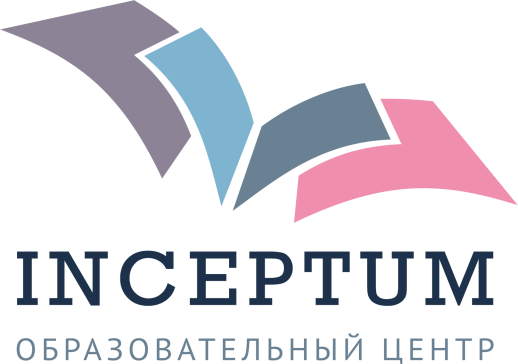 Общество с ограниченной ответственностью"Образовательный центр "Инициатива"428003, г. Чебоксары, ул. Фёдора Гладкова д.15 «А» строение 1 офис № 32 А -------------------------------------------------------------------------------------------